Отчет по деятельности стажировочной площадкиГБОУ ИРО Краснодарского краяНазвание образовательной организации муниципальное бюджетное общеобразовательное учреждение муниципального образования город Краснодар средняя общеобразовательная школа № 61Курирующая кафедра: кафедра педагогики, психологии и дополнительного образованияЦель деятельности стажировочной площадки создание концептуальной модели социально-педагогического проектирования для школьников и ее реализация в образовательном пространстве МБОУ СОШ № 61Задачи деятельности стажировочной площадки- обосновать концептуальную модель духовно-нравственного воспитания школьников посредством социально-педагогического проектирования- выявить педагогические условия духовно-нравственного воспитания школьника посредством социально-педагогического проектирования.- разработать критерии и показатели духовно-нравственного культуры школьников в контексте социально-педагогического проектирования.Анализ деятельности стажировочной площадки повышения квалификации для слушателей курсов ГБОУ ИРО Краснодарского края по теме «Социально-педагогическое проектирование как средство духовно-нравственного воспитания школьников»(с обязательным указанием ДПП ПК, мероприятий, проводимых в рамках деятельности СП, и количества участников, принимавших участие в вышеуказанных ДПП ПК/мероприятиях)1) Соответствие задачам федеральной и региональной образовательной политики.Приоритетной задачей ближайших десятилетий XXI века, в соответствии со «Стратегией развития воспитания в РФ на 2015-2025г.г.», является разработка и реализация стратегии развития воспитания детей как системы деятельности, ориентированной на качественно новый общественный статус социального института воспитания, обновление воспитательного процесса на основе оптимального сочетания отечественных педагогических традиций и культуры,  создание и укрепление новых механизмов воспитания. Одной из базовых задач образовательной организации является формирование высоконравственной личности и гражданина России.Правовая основа стратегии развития воспитания базируется на положениях  Конституции Российской Федерации, которая провозглашает права и свободы человека, гражданский мир и согласие,  исходит из общепризнанных принципов равноправия и самоопределения народов, чтя память предков, передавших нам любовь и уважение к Отечеству, веру в добро и справедливость. Также «Стратегия развития воспитания» основывается на положениях инновационного развития нашей страны, которые изложены в Концепции социально-экономического развития Российской Федерации на период до 2020 г., опирается на основные идеи Стратегии государственной национальной политики Российской Федерации на период до 2025 года, которая утверждает упрочение общероссийского гражданского самосознания и духовной общности многонационального народа Российской Федерации (российской нации). Содержание стратегии развития воспитания определяется в соответствии  с Федеральным законом «Об образовании в Российской Федерации»,  Указом Президента Российской Федерации «О национальной стратегии действий в интересах детей на 2012-2017 годы», Государственной  программой Российской Федерации «Развитие образования на 2013-2020 гг.»,  Государственной программой «Патриотическое воспитание граждан Российской Федерации на 2010-2015 гг.», в которых отражаются актуальные и перспективные задачи воспитания, в том числе  духовно-нравственного развития подрастающего поколения и формирования культуры у молодежи в России.Современные тенденции развития отечественного образования обусловили необходимость повышения качества новых подходов к обновлению ценностных оснований, его содержания и технологий.На решение этой задачи был направлен проект «Разработка общей методологии, принципов, концептуальных основ, функций, структуры государственных образовательных стандартов общего образования второго поколения», реализуемого Российской академией образования по заказу Министерства образования и науки Российской Федерации.В рамках данного проекта была разработана «Концепция фундаментального ядра содержания общего образования», включающая в себя три базовых компонента: базовые национальные ценности, основные элементы научного знания и универсальные учебные действия.Система базовых национальных ценностей позволяет выделить основные результаты воспитания и включает в себя основные направления развития личности, отраженные в различных видах культур: личностной, социальной и семейной.Личностная культура школьника направлена на формирование и развитие готовности и способности к полноценному выполнению различных видов собственной жизнедеятельности и «осознание ценности других людей (ближних), ценности человеческой жизни, нетерпимость к действиям и влияниям, представляющим угрозу жизни, физическому и нравственному здоровью и духовной безопасности личности, умение им противодействовать» (Фундаментальное ядро содержания общего образования, под ред. В.В.Козлова, А.М.Кондакова. 2-е изд. – М.: Просвещение, 2010. – С. 9).Актуальность данной проблемы возрастает в связи с переходом на Федеральный государственный образовательные стандарт основного общего образования.Стандарты нового поколения ориентируют педагогов на воспитание, социальную и педагогическую поддержку становления и развития высоконравственного, ответственного, инициативного, компетентного гражданина России, способного к творческой инновационной деятельности.В любой стране, а в России особенно, духовные ценности и нравственные ориентации людей, в том числе и подрастающего поколения, во многом определяются социокультурной и образовательно-воспитательной средой школы и в значительной степени зависит от духовно-нравственной культуры самих субъектов педагогического процесса2)  Задачи отчетного периода.Стратегические задачи: 1) создать условия для формирования у школьников бережного отношения к культурному наследию народов России, к истории и традициям Кубани; 2) определить моральные и нравственные принципы духовно-нравственной культуры для внедрения их  в образовательное пространство школы; 3) сохранить и приумножить нравственные, культурные и научные ценности образовательного пространства; 4) гармонично духовно развивать каждую личность школьника, прививать ей основополагающие принципы нравственности; 5) продолжить формировать национальное самосознание, ответственное отношение к русскому языку как государственному и как средству межнационального общения, уважение к своей культуре и родному языку.Тактические задачи: 1) активизировать совместную просветительскую деятельность (сетевое взаимодействие) всех заинтересованных структур по формированию духовно-нравственной культуры школьника: обмен опытом, информацией и осуществление совместных проектов и др.; 2) достичь нового уровня отношений семьи, образовательных учреждений, органов управления образованием, культурой, детских и молодежных общественных организаций, религиозных конфессий в духовно-нравственном воспитании и социализации детей и подростков; 3) создать условия для сохранения исторической преемственности поколений; развития национальной культуры, воспитания бережного отношения к историческому и культурному наследию народов России; 4) создавать условия для воспитания патриотов России, уважающих права и свободы личности, проявляющих национальную и религиозную терпимость;  развивать культуру межэтнических отношений; 5) способствовать изучению географии и истории своей страны, своего региона; 6) продолжить формирование у школьников представления о природных и исторических истоках национального своеобразия народов России.Задачи второго (формирующего) этапа инновационного проекта:с января 2019 по декабрь 2019 гг. работа краевой стажировочной площадки проходила в соответствии с задачами формирующего этапа: разработка и апробация  концептуальной модели  воспитания духовно-нравственной культуры школьников, проверка оптимальности педагогических условий, обеспечивающих  эффективность реализуемой модели, проверка и уточнение гипотезы исследования, проведение формирующего эксперимента.3) Содержание инновационной деятельности за отчетный период.Инновационная деятельность за отчетный период была распределена по следующим видам:I . Диагностическая деятельность:1.	Диагностика ресурсного обеспечения формирования духовно-нравственной культуры школьников в общеобразовательном учреждении (систематизация деятельности);  2.	Диагностика подготовленности субъектов образовательного процесса к взаимодействию по формированию духовно-нравственной культуры (метакомпетентность); 3.Диагностика образовательной и инновационно-развивающей деятельности участников педагогического процесса (формирование и развитие нравственных свойств и качеств).	Результаты диагностик опубликованы в методическом пособии: Синицын Ю.Н., Жирма Е.Н., Хомутова Н.А. Формирование духовно-нравственной культуры школьника: диагностика, анализ результатов и перспективы развития инновационного проекта. Методическое пособие. – Краснодар: Кубанский гос. ун-т, 2018. – 65 с.II. Теоретическая деятельность: Были проведены, разработаны, определены: 1. Сравнительно-сопоставительный анализ проблемы исследования в теории и практике, где отражены ведущие тенденции развития данного направления в педагогической науке, методологические подходы, внешние и внутренние закономерности. 2. Исходные позиции, научный аппарат, общая гипотеза, методология исследования, концептуальная модель, педагогический инструментарий. 3. Система формирования духовно-нравственной культуры школьника посредством социально-педагогического проектирования. 4. Теоретико-методологические основы педагогической системы духовно-нравственной культуры школьника. 5. Концепция социально-педагогического проектирования для школьников формирования духовно-нравственной культуры школьника. 6. Модель формирования высоконравственной личности гражданина России посредством социально-педагогического проектирования. 7. Компетентностно-функциональный подход к формированию духовно-нравственной культуры школьника. 8. Педагогические (общие и специфические) условия формирования духовно-нравственной культуры школьника посредством социально-педагогического проектирования. 9. Информационно-функциональная структура процесса. 10. Сущность субъект – субъектных отношений в процессе формирования духовно-нравственной культуры школьника посредством социально-педагогического проектирования. 11. Информационно-функциональное объяснение единства действий педагога и учащегося в процессе формирования духовно-нравственной культуры школьника посредством социально-педагогического проектирования. 12. Критерии и уровни сформированности компетентности по формированию духовно-нравственной культуры школьника у педагогов и школьников посредством социально-педагогического проектирования. 13. Критерии сформированности духовно-нравственной культуры у школьника посредством социально-педагогического проектирования. Результаты теоретической деятельности опубликованы в методическом пособии: Синицын Ю.Н., Жирма Е.Н., Хомутова Н.А. Концепция формирования духовно-нравственной культуры у школьника. Методическое пособие. – Краснодар: Кубанский гос. ун-т, 2018. – 84 с. Практическая деятельность:1. Опытно-экспериментальный:  реализация принятых решений и программ социально-педагогического проектирования по формированию духовно-нравственной культуры школьника. 2. Оценочно-контролирующий: 1.Текущий и этапный контроль формирующего эксперимента. 2. Оценка промежуточных результатов проводимого исследования. 3.	Итогово-коррекционный: 1. Проведение итогового среза. Интерпретация  полученных результатов. 2. Педагогическая коррекция духовно-нравственных и культурных ориентиров и установок. 3. Духовно-нравственное и культурное саморазвитие  и саморегуляция.	2. Определены целевые установки деятельности на уровне учебных классов:I класс – развитие эмоциональной сферы как отзывчивости ко всему живому; II класс	– развитие гуманистических отношений; III класс – формирование ценностного отношения к культуре; IV класс	– развитие эмоционально-волевой саморегуляции и культуры желаний; V класс	– воспитание нравственного самосознания на основе самооценки; воспитание ответственности; VI класс – воспитание нравственного самосознания ребенка в ситуациях выбора; формирование нравственной позиции по отношению к детям и взрослым другого пола, возраста, национальности; выработка объективной самооценки, самоограничения; VII класс	– приобщение к духовным ценностям своего Отечества, воспитание толерантности, развитие способности к ответственному поступку, самовоспитание; VIII класс	– развитие чувства гражданственности; формирование нравственной позиции по проблемам социальной жизни;  IX 	класс –	развитие качеств, необходимых для делового человека: коммуникабельности, трудолюбия, организованности, самодисциплины; X класс – формирование мировоззренческой позиции учащихся, необходимой для ориентации в мире; ответственности за нравственный выбор средств для достижения личных целей; XI класс – становление интеллектуальной творческой личности, способной к самооценочной рефлексии и эмоционально-волевой саморегуляции.Естественно, что выделенные здесь идеи присутствуют и в предшествующих возрастных группах, подготавливая школьников к их более глубокому эмоциональному осознаванию и присвоению именно в обозначенный, наиболее сензитивный период. Шапошникова. - Н. Новгород: НГЦ. - 2001. - 432 с. - С. 824. Определена проблемная структура управления процессом формирования духовно-нравственной культуры учащихся посредством социально-педагогического проектирования:5. Для анализа состояния духовно-нравственной культуры школьника, результатов образования  составлена карта «Духовно-нравственной культуры школьника как цель образования» посредством социально-педагогического проектирования:  Методическая деятельность включает в себя: 1. Постоянно действующие семинары по теме стажировочной площадки для педагогического коллектива, рабочей группы (материалы семинаров);  2. Мастер-классы по проблеме исследования (план-конспекты мероприятий); 3. Консультации преподавателей ВУЗа для членов педагогического коллектива (график консультаций).Трансляционная деятельность: 1.	Участие в конференциях по проблеме исследования: а) тезисы доклада: Школа духовно-нравственной культуры // Вектор развития современной науки (том 2): Материалы Международной (заочной) научно-практической конференции / под общ. ред. А.И. Вострецова. – София: Издателска Къща «СОРоС», Нефтекамск: РИО НИЦ «Мир науки», 2018. – 88 с. (С.49-54). Авторы:  Синицын Ю.Н., Жирма Е.Н., Хомутова Н.А.; б) тезисы доклада: Культурная традиция этноса как средство формирования духовно-нравственной личности обучающегося// Актуальные вопросы и перспективы развития науки и образования (том 2): Материалы Международной (заочной) научно-практической конференции / под общ. ред. А.И. Вострецова. – Минск: Выдавецтва «Навуковы свет», Нефтекамск: РИО НИЦ «Мир науки», 2018. – 80 с. (С.48-52). Автор:  Синицын Ю.Н; в) тезисы доклада: Формирование нравственных качеств у школьника в образовательной организации// Современные тенденции развития наки и образования (том 8): Международной (заочной) научно-практической конференции / под общ. ред. А.И. Вострецова. – Прага:Vydavatel «Osviceni», Нефтекамск: РИО НИЦ «Мир науки», 2018. – 88 с. (С.4-9). Авторы:  Синицын Ю.Н., Парамонова А.Г.  	        Трансляционная деятельность: 1.	Участие в конференциях по проблеме исследования: а) тезисы доклада: Школа духовно-нравственной культуры // Вектор развития современной науки (том 2): Материалы Международной (заочной) научно-практической конференции / под общ. ред. А.И. Вострецова. – София: Издателска Къща «СОРоС», Нефтекамск: РИО НИЦ «Мир науки», 2018. – 88 с. (С.49-54). Авторы:  Синицын Ю.Н., Жирма Е.Н., Хомутова Н.А.; б) тезисы доклада: Культурная традиция этноса как средство формирования духовно-нравственной личности обучающегося// Актуальные вопросы и перспективы развития науки и образования (том 2): Материалы Международной (заочной) научно-практической конференции / под общ. ред. А.И. Вострецова. – Минск: Выдавецтва «Навуковы свет», Нефтекамск: РИО НИЦ «Мир науки», 2018. – 80 с. (С.48-52). Автор:  Синицын Ю.Н; в) тезисы доклада: Формирование нравственных качеств у школьника в образовательной организации// Современные тенденции развития науки и образования (том 8): Международной (заочной) научно-практической конференции / под общ. ред. А.И. Вострецова. – Прага:Vydavatel «Osviceni», Нефтекамск: РИО НИЦ «Мир науки», 2018. – 88 с. (С.4-9). Авторы:  Синицын Ю.Н., Парамонова А.Г.  	2.	Проведение семинара по теме: «Школа духовно-нравственной культуры: от идеи до технологии» (презентационный материал), педагоги школы 70 человек.3. Семинар «Воспитательное пространство школы» для слушателей курсов заместителей директора по воспитательной работе, 25 человек.4) Инновационность. Инновационность включает в себя совокупность теоретических положений, выводов и рекомендаций, которые содержат решение проблемы, связанной с формированием духовно-нравственной культуры школьника посредством социально-педагогического проектирования.      На концептуальном, интеграционно-взаимодействующем уровне будут раскрыты: – теоретико-методологические основы педагогической системы духовно-нравственной культуры школьника;– модель формирования высоконравственной личности гражданина России, описывающая процесс во взаимосвязанных  прогностическом, методологическом  и технологическом аспектах, и обеспечивающая возможности для учащихся овладевать познавательно-действенной компетентностью и способностями полноценно выполнять собственные жизнедеятельностные функции;– компетентностно-функциональный подход к формированию духовно-нравственной культуры школьника посредством социально-педагогического проектирования,  характерные особенности ситуации, адекватные природе человека, этого процесса и его сущностной задаче; – критерии сформированности духовно-нравственной культуры у школьника (культурно-адаптивный (социальный), ценностно-смысловой (духовный), эмоционально-волевой (психический);– системы показателей: (а) свидетельствующих о взаимосоответствии интересов, ценностей, знаний и умений, способностей личности учащегося (критерии интегрированности структурных компонентов), (б) позитивно оцениваемых педагогами, родителями и одноклассниками (специфические критерии).5) Измерение и оценка качества инновации.Измерение и оценка качества инновации были распределены  трем блокам и состоят из ряда методик, тестов, диагностик и др.: 1 блок –  начальная диагностика – состоит из трех направлений: 1) инновационно-развивающая среда школы по формированию духовно-нравственной культуры (ресурсное обеспечение образовательной организации) (Н.М.Науменко, Ю.Н.Синицын); 2) готовность субъектов образовательного процесса к функциональному взаимодействию по формированию духовно-нравственной культуры (метакомпетентность) (Ю.Н.Синицын); 3) уровень духовно-нравственного развития свойств и качеств  школьника (качественные характеристика учащихся) (В.А.Андреев); 2 блок – контрольный срез – будет усилен целевыми критериями и показателями: К целевым критериям отнесены: культурно-адаптивный (социальный), ценностно-смысловой (духовный), эмоциональной волевой(психический) критерий. 3 блок – итоговая диагностика – будет повторять  начальную диагностику с учетом целевых критерий и показателей посредством диагностического инструментария: карточка «Духовно-нравственное развитие ученика» (А.Д.Андреев), тесты на определение типа нравственной ориентации личности,  на самооценку нравственной культуры педагога, на определение коэффициента комфортности самочувствия педагога и учащихся (В.И.Андреев), диагностическая карта сформированности качеств учащихся, обеспечивающих нравственное поведение (начальные классы, среднее звено, старшеклассники) (Ю.Н.Синицын), диагностико-эвристическая игра «Семь дней для нравственного саморазвития» (Идея этой игры заимствована у И.И. Новоселовой), тесты на определение коэффициента комфортности самочувствия учащихся, на оценку уровня интеллигентности личности, тест на оценку уровня конфликтности личности, тест на самооценку стрессоустойчивости личности, на самооценку качества личной жизни (или чего вам не хватает для полного счастья?) (В.И.Андреев), методика оценки  уровней  школьной мотивации  Н.Г. Лускановой, диагностика эмоционального отношения к учению: познавательная активность, тревожность, негативные эмоциональные переживания   (Модификация теста Ч.Д.Спилберга А.Д.Андреевой), шкала оценки уровня реактивной и личностной тревожности Ч.Д.Спилберга и Ю.Л.Ханина, методика оценки условий для формирования духовно-нравственной культуры школьника, анкета для родителей «Обеспечение духовно-нравственной культуры». Анкета для ученика «Мое поведение».  Диагностическая карта сформированности духовно-нравственной культуры у обучающихся, анкета готовности к формированию духовно-нравственной культуры у школьников (для учителей) (Ю.Н.Синицын). 6) Организация сетевого взаимодействия. Организация сетевого взаимодействия производилась по направлениям:– обмен и распространение инновационного опыта среди общеобразовательных организаций г. Краснодара и Краснодарского края;– формирование практики инновационной деятельности в системе реализуемых программ по духовно-нравственному развитию учащихся;– внедрение и реализация содержания образовательных продуктов в деятельность общеобразовательных организаций. Заключены договора о сетевом взаимодействии и сотрудничестве:– ФГБОУ ВО «Кубанский государственный университет», кафедра психологии и педагогики, технологии и предпринимательства;7) Апробация и диссеминация результатов деятельности стажировочной площадки Результаты деятельности КИП были опубликованы и представлены:1)  в  двух методических пособиях и одном практическом руководстве: Синицын Ю.Н., Жирма Е.Н., Хомутова Н.А. Школа духовно-нравственной культуры: от идеи до технологии / Под общ. ред.  Ю.Н.Синицына. – Краснодар: Изд-во «Экоинвест», 2018. – 48 с.;2)   на трех Международных научно – практических конференциях:Школа духовно-нравственной культуры // Вектор развития современной науки (том 2): Материалы Международной (заочной) научно-практической конференции / под общ. ред. А.И. Вострецова. – София: Издателска Къща «СОРоС», Нефтекамск: РИО НИЦ «Мир науки», 2018. – 88 с. (С.49-54). Авторы:  Синицын Ю.Н., Жирма Е.Н., Хомутова Н.А.; Культурная традиция этноса как средство формирования духовно-нравственной личности обучающегося// Актуальные вопросы и перспективы развития науки и образования (том 2): Материалы Международной (заочной) научно-практической конференции / под общ. ред. А.И. Вострецова. – Минск: Выдавецтва «Навуковы свет», Нефтекамск: РИО НИЦ «Мир науки», 2018. – 80 с. (С.48-52). Автор:  Синицын Ю.Н; Формирование нравственных качеств у школьника в образовательной организации// Современные тенденции развития наки и образования (том 8): Международной (заочной) научно-практической конференции / под общ. ред. А.И. Вострецова. – Прага:Vydavatel «Osviceni», Нефтекамск: РИО НИЦ «Мир науки», 2018. – 88 с. (С.4-9). Авторы:  Синицын Ю.Н., Парамонова А.Г.  Результаты исследования могут быть использованы в решениях ряда проблем: развития образовательных систем в различных направлениях педагогического знания, функционального взаимодействия субъектов образовательного процесса, разработки технологий проектирования инновационно-развивающих пространств.Теоретические положения концепции формирования духовно-нравственной культуры школьника посредством социально-педагогического проектирования могут быть использованы при создании и корректировке программ, быть основой для формирования духовно и нравственно здоровой личности в педагогическом процессе любого образовательного учреждения.Модель формирования высоконравственной личности и гражданина России и ее компоненты могут быть внедрены в практику работы образовательных организаций  Краснодарского края, как и разработанные программы  и учебные курсы по проблеме исследования.Разработанные технологии, методики, программы позволят обеспечить:– согласованность действий по формированию духовно-нравственной культуры школьника в образовательном процессе на уровне проводимых различных форм внеурочной деятельности,  внешкольных мероприятий и по месту жительства;– осуществление преемственности в формировании духовно-нравственной культуры школьника, повышение  педагогической компетентности; – формирование коммуникации, основанной на конъюнктивном отношении в системе «ученик-учитель-родитель» как одного из основных условий эффективной инновационной деятельности образовательного учреждения.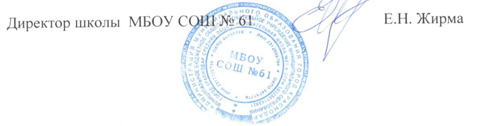 Педагогические кадрыУчащиесяУправлениеКто учит? (проблема кадров)Кто учится ? (проблема контингента)Кто управляет? (проблема структуры управления)Чему учат? (проблема содержания образования)Чему учатся? (проблема содержания образования по ступеням)Чем управляет? (проблема функционала)Как учат? (проблема методик и технологий)Как учатся? (проблема мотивации и результативности)Как управляет (проблема механизма управления)При помощи чего учат? (проблема методического, технического и финансового обеспечения)В каких условиях? (проблемы организационного, методического и технического обеспечения)Посредством чего управлять?(проблемы соответствия кадровых, организационных, методических, финансовых, мотива-ционных и правовых условий предъявляемым требованиям)Жизнедеятель-ностные функцииКритерии Критерии Критерии Жизнедеятель-ностные функцииКультурно- адаптивный(социальный)Эмоционально-волевой(психический)Ценностно-смысловой (духовный)Показатель 1Интериоризация культуры – глобальная функция;  частная культурная норма (культура поведения, деятельности, здоровья, мышления – локальная функция)Сязь рефлексии через ее эмоциональную сторону с духовной активностью субъекта (позитивное мировосприятие – жизнелюбие)Выбор и принятие ценностей, системы жизненных смыслов, выстраивание субъектного пространства саморазвитияПоказатель 2Ориентация на условия, позволяющие понимать и интерпретировать в своих интересах социальное пространство собственной жизни, жизненного пути и его перспективСамоуправление поведением в соответствии с социальными нормами, правилами и законамиЖизненное самоопределение через рефлексию Показатель 3Адаптация в референтных общностях (семья, класс, временный детский коллектив)Критичность к себе, своей деятельности и ее результатам; Обращение знаний о закономерностях существования и изменения окружающей действительности и себя в способности изменение себя и окружающих объектовПоказатель  4Выработка индивидуального стиля поведения (деятельности);Эмоциональная устойчивость (состояние спокойствия); свобода от тревоги и страховДуховно-нравственное развитие и творческое саморазвитиеПоказатель   5Овладение ведущими видами деятельности (игровой, учебной, трудовой)Проявление воли для изменения себя и окружающей действительностиОтветственное отношение         к делу